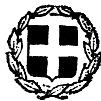                                                                                                                    ΑΙΤΗΣΗ ΠΡΟΜΗΘΕΙΑΣ ΥΛΙΚΟΥ                         ΕΛΛΗΝΙΚΗ ΔΗΜΟΚΡΑΤΙΑ                                                                          ΗΜΕΡΟΜΗΝΙΑ  02-06-2022                                      6η Υ.ΠΕ. ΠΕΛΟΠΟΝΝΗΣΟΥ, ΙΟΝΙΩΝ ΝΗΣΩΝ,                                       Αριθ. Πρωτ.:       4261                           ΗΠΕΙΡΟΥ ΚΑΙ ΔΥΤ. ΕΛΛΑΔΑΣ                                                   ΓΕΝΙΚΟ ΝΟΣΟΚΟΜΕΙΟ ΑΡΓΟΛΙΔΟΣΝΟΣΗΛΕΥΤΙΚΗ ΜΟΝΑΔΑ ΝΑΥΠΛΙΟΥ ΓΡΑΦΕΙΟ : ΔΙΑΧΕΙΡΙΣΗΣ ΥΛΙΚΟΥΤαχ. Δ/νση : 21100 ΝΑΥΠΛΙΟΤηλέφωνο : 2752361109 - 229ΕΡΕΥΝΑ  ΑΓΟΡΑΣ    ΥΛΙΚΟΥ Παρακαλούμε όπως   μας καταθέσετε προσφορά για ΧΩΝΑΚΙΑ ΩΤΟΣΚΟΠΙΟΥ   που   είναι   απαραίτητα   για  την   κάλυψη των αναγκών του ΩΡΛ και ΠΑΙΔΙΑΤΡΙΚΟΥ ιατρείου της  Νοσηλευτικής  Μονάδας  Ναυπλίου.  CPV: 33140000-3     ΚΑΕ:1311 , με  Φ.Π.Α.  24%  Η αποστολή των προσφορών να γίνει μέχρι την Δευτέρα 06.06.2022 και ώρα 13:00. Για περισσότερες διευκρινίσεις  και αποστολή προσφορών, στα παρακάτω  email.vasiliki.vlachodimitri@gnn.gov.grizouroufidis@gnn.gov.grgeorge.neofotistos@gnn.gov.grΠεριγραφή ΑιτήματοςΜον.ΜέτρησηςΠοσότητα1Χωνάκια ωτοσκοπίου μ.χ.ενηλίκων 4mmΤεμάχιο      4002Χωνάκια ωτοσκοπίου μ.χ.παίδων 2-2,5mmΤεμάχιο      200